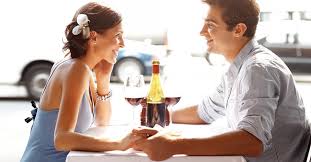 JOURNAL:Is dating a thing of the past?Give reasons to support your claim.